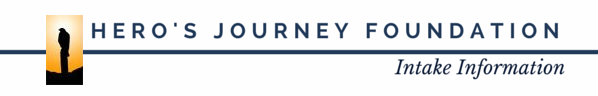 HERO'S JOURNEY FOR MEN INTAKE FORMName:Age:Date of Birth:Address:City, State, Zip:Day Phone:Occupation:Eve Phone:Email address:Any other previous men’s experiences?Any support groups? If yes, what type? Length of time in group:Meetings per week :In therapy? Length of time in therapy:Name of therapist:How often?Other support systems:Are you or have you been addicted to drugs or alcohol? If yes, length of sobriety:Are you a smoker?  If so, how much do you smoke?Are you experiencing any health problems?Are you currently under a doctor's care?Hospitalized in past year?Are you on medication?Name of medication:Reason for medication:Dosage:What issues are you facing in your life right now?If relevant, how have things changed for you in the past 6 months? Are there any other significant life transitions that we need to know about you?Recent death, job change, relocation, separation, divorce, etc?Anything else you would like us to know? 